Kevin Reichart, Mayor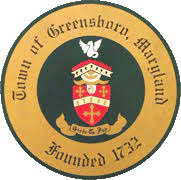 Tammy Kelledes, Town ManagerPO Box 340Greensboro, MD 21639410-482-622208.16.2022Planning & Zoning Meeting MinutesIn attendance:  Cheryl Jones, Bill Schaffner, Crystal Anders, Mayor Reichart, Commissioner Harrison, Town Manager Tammy Kelledes, and Planning & Zoning Clerk Jaime Fowler.From the public:  Tom Davis with DMS Associates, and Juan & Miguel with Lo Properties. Ms. Jones brought the meeting to order at 7 P.M. Approval of MinutesMs. Jones asked for a motion to approve the 07.19.2022 minutes.  Mrs. Anders made a motion to approve, and Mr. Schaffner seconded the motion. All in favor. Wood Duck Subdivision Mr. Davis from DMS representing Lo Properties spoke about their objective for tonight. He stated this plat plan had been approved back in 2007 by the PZ Commissioner before the economy tanked. Also stated how they came before the PZ board a few months ago to discuss their ideas before purchasing the Wood Duck lot. Today he brought with him the plat plans for the subdivision which was also emailed to all members of the PZ Board for reviewal. He has been in conversation with the Town of Greensboro’s Planned Peter Johnston about the right away that needs to be added and the 12-foot frontage. Ms. Jones asked if he could proceed with showing us the list of conditions Peter suggested. Mr. Davis said he did not have a written list he had spoken to Peter via phone. Mr. Davis is asking for preliminary approval of the subdivision, and possible final. Ms. Jones and board discussed that they all agreed it looks fine, but that they would like some sort of written approval from Mr. Johnston and Mrs. Ryan before they approve as a board. Ms. Jones suggested for now Mr. Davis get comments back from Mr. Johnston, work with Brandon Cunningham our PW Supervisor for the sewer connections, and start their storm water management plan. Mr. Davis understood and asked if we could possibly have this preliminary approved before the next PZ meeting. Ms. Jones stated that should be fine once we get the approval from the parties she and the board requested. Kinnamon Meadows UpdateN/A Permit ListBoard reviewed.Chair’s CommentsMs. Jones asked Mayor Reichart and Commissioner Harrison if they had anything to add from the council.  They discussed the new trash company. Ms. Jones brought up the PZ Conference that will be held in October and said she would forward the information to Ms. Fowler so that we can get them signed up for it. AdjournmentMrs. Anders made motion to adjourn the meeting, and Mr. Schaffner seconded it.  The meeting was adjourned at 7:40 P.M.Respectfully prepared by,Jaime Fowler 